Vážení rodiče,ve školním roce 2019/2020 jsme pro Vás v ZŠ Velké Popovice připravili "Anglický klub" pro děti všech věkových kategorií. Co je to Anglický klub? Anglický klub rozvíjí v neformálním prostředí komunikační dovednosti dětí, cílem je osvojit si cizí jazyk a získat správnou výslovnost. Intenzivní forma výuky; užití jazyka při hrách, aktivitách a soutěžích; simulace přirozených pokynů a reakcí; motivace a pozitivní vztah k angličtině; lektor pomáhá s prací na domácích úkolech z AJ; klub může trávit lekce i venku.Pobyt v Anglickém klubu je organizován formou 50 min. lekcí.  Děti jsou rozděleny dle tříd a znalostí.  Každé dítě má možnosti strávit v klubu i 2 hodiny týdně.  Veškerá komunikace a činnosti jsou výhradně v anglickém jazyce (konverzace, písemné a poslechové úkoly, hry).  Děti jsou vyzvedávány a vraceny do družiny (nebo přicházejí a odcházejí samy domů).  Provoz: 2x týdně.Ve Velkých Popovicích vyučujeme v tyto dny: ÚTERÝ a ČTVRTEK13:00-13:50     0. a 1. třída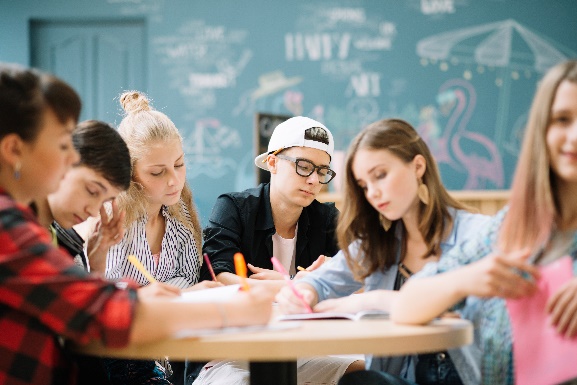 14:05-14:55     2. a 3. třída15:05-15:55	    4. a 5. třída16:05-16:55     6. - 9. třída Cena 50 min./ 110 Kč  Pololetní kurzovné 1.týdně je na podzim 2010 Kč.  Prázdniny a ředitelská volna se neučí.  Začínáme třetí týden v září a končíme poslední týden v lednu.  Učebna v ZŠ Velké Popovice bude upřesněna před začátkem kurzů.Materiály (250 Kč/pololetí).  Již v ceně 2010 Kč.  Sleva pro děti, které chodí vícekrát v týdnu.0.-3. třída vlastní flashcards, bingo a jiné hry, aktivní činnost (častý pobyt venku)4.-9. třída časopis RR (8 kopií za šk. rok, každé dítě obdrží svůj vlastní časopis s kterým se bude pracovat v hodinách a poté si ho mohou odnést domů).Lektor: Arnaud Degroux.  Belgičan, který mluví několika jazyky.  Učitel AJ na ZŠ, hlavní lektor KECu. Kurzy proběhnou při min. účasti 5 dětí v kurzu.  Rezervace na kurzy je možná výhradně přes rez. systém KECu (Kryptonite English Club) a to zde:https://kec.webooker.eu/Pokud jste v systému poprvé, nejprve si musíte vytvořit uživatelský účet a své dítě jako studenta, pak je to již jednoduché.  Kvůli GDPR (ochraně dat) toto nemůžeme vytvořit za Vás, email s přihlášením si vždy uschovejte!   Krásné prázdniny a již nyní se těšíme na Vaše děti!                             